上海中侨职业技术大学语音室招标中标公告本项目于9月3日在上海中侨职业技术大学开标，经评标工作小组评审，并报招标单位确定，现公示如下：一、中标基本情况招标单位：上海中侨职业技术大学   联系电话：13761659671单位地址：上海市金山区漕廊公路3888号项目名称：公共外语语音室建设项目中标单位：上海紫越网络科技股份有限公司中标金额：225万二、评标基本情况：评标工作小组按照招标文件要求，对有关投标单位的招标文件进行评审，并依法推进如下：第一投标单位：上海霏创企业发展有限公司   投标报价：232.816万元，（工期不能保障）。第二投标单位：上海迅敏信息科技有限公司                投标报价：235.645万元（设备无法按学校要求提供，工期不能保证）。第三投标单位：上海紫越网络科技股份有限公司(能按时按要求完成项目，最低价中标为225万)。投标报价：227.248万元中标单位：上海紫越网络科技股份有限公司法人代表：谢为群地   址：上海市金山区朱泾镇西林街246号123室j座三、评标单位：上海中侨职业技术大学本项目中标公示日期：2020年9月4日-9月7日止。监督部门联系电话：021-31616009联系人：单驹超2020年9月3日上海中侨职业技术大学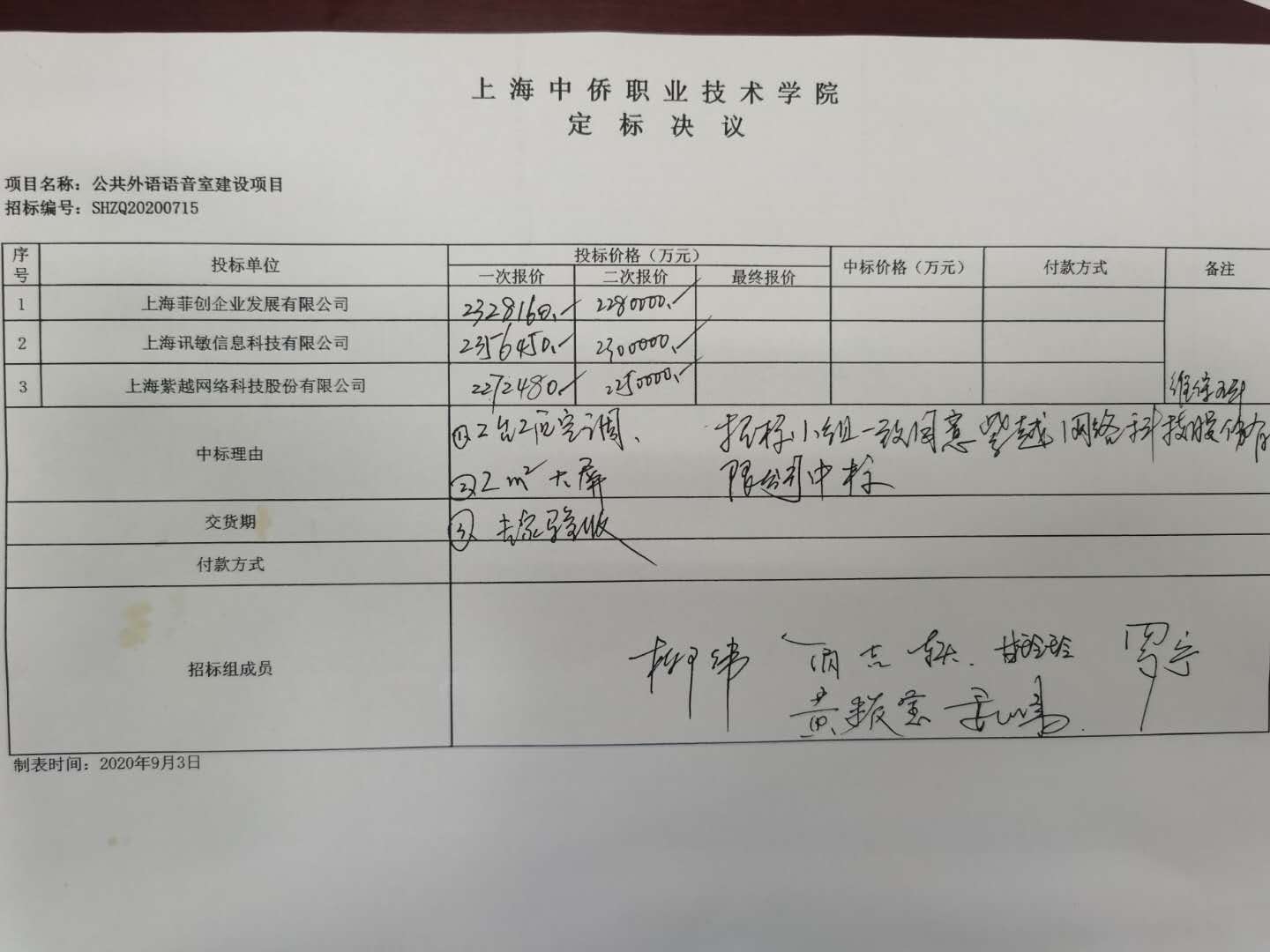 